Bydgoszcz, dnia 18.08.2020 r.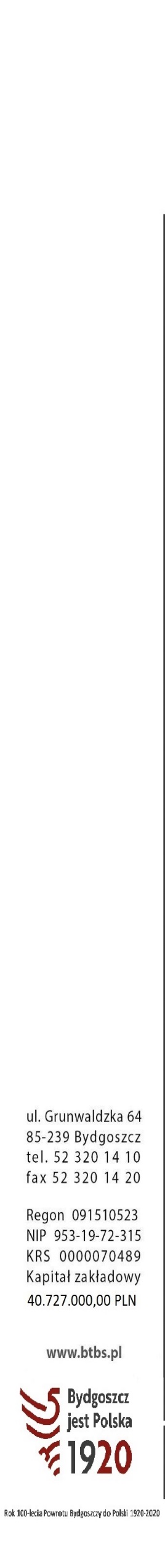 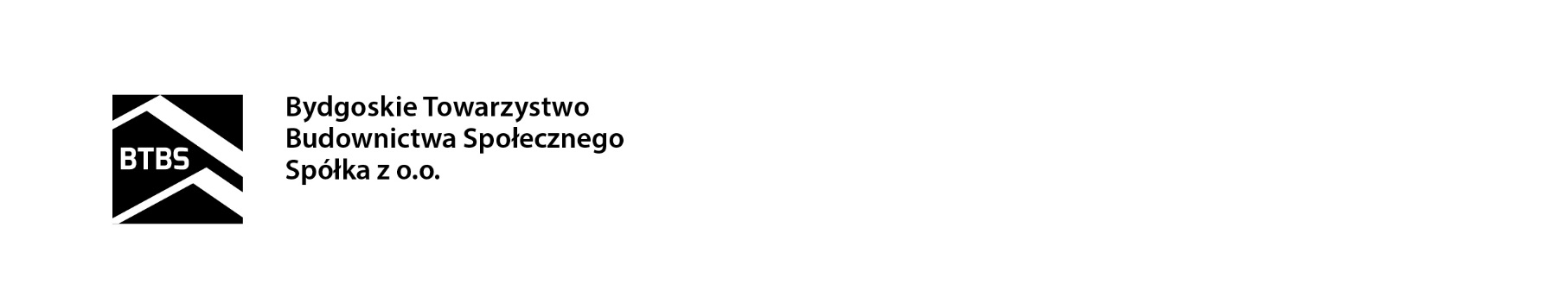 L.dz. 491/DOiON/MK/2020Członkowie Rady NadzorczejBydgoskiego Towarzystwa Budownictwa Społecznego Spółki z o.o.w BydgoszczyZgodnie z ustaleniami poprzedniego posiedzenia, uprzejmie zapraszam na posiedzenie Rady Nadzorczej Bydgoskiego Towarzystwa Budownictwa Społecznego Spółki z o.o., które zwołuję na dzień 25 sierpnia 2020 r. godz. 16:00 
w siedzibie Spółki, z następującym porządkiem posiedzenia :otwarcie posiedzenia,stwierdzenie zdolności Rady do podejmowania uchwał,przyjęcie porządku posiedzenia,przyjęcie protokołu poprzedniego posiedzenia Rady Nadzorczej,omówienie projektów dokumentów przekazanych Członkom Rady,informacja Zarządu o działalności inwestycyjnej i innych bieżących sprawach Spółki,pytania, uwagi, wnioski,zamknięcie posiedzenia.Z poważaniemPrzewodnicząca Rady Nadzorczej                Ewa Czerska    załączniki :protokół posiedzenia RN z dnia 28 lipca 2020 r.projekt Regulaminu funduszu remontowegoprojekt Instrukcji obiegu, kontroli oraz przechowywania i zabezpieczania dokumentów księgowych Bydgoskiego Towarzystwa Budownictwa Społecznego Sp. z o.o.projekt uchwały RN